РЕШЕНИЕот  29. 04.  2022 г.                                                                                        № 67с. ЗелёноеО принятии полномочия по решению вопроса местного значения муниципального районаРассмотрев ходатайство Главы Опытненского сельсовета Усть-Абаканского района Республики Хакасия В.А. Левенок, руководствуясь частью 4 статьи 15  Федерального закона от 06.10.2003 № 131-ФЗ «Об общих принципах организации местного самоуправления в Российской Федерации», частью 3 статьи 9 Устава муниципального образования Опытненский сельсовет Усть-Абаканского района Республики Хакасия, в соответствии с Порядком заключения Соглашений органами местного самоуправления муниципального образования Усть-Абаканский район Республики Хакасия с органами местного самоуправления  городского, сельских поселений Усть-Абаканского района о передаче/принятии части полномочий по решению вопросов местного значения, утвержденным решением Совета депутатов Усть-Абаканского района Республики Хакасия от 27.10.2016 № 62, Совет депутатов Опытненского сельсовета Усть-Абаканского района Республики Хакасия. РЕШИЛ:1. Принять от органов местного самоуправления Усть-Абаканского района Республики Хакасия осуществление следующего полномочия по решению вопроса местного значения Усть-Абаканского района Республики Хакасия, установленного пунктом 4 части 1, частью 4 статьи 14 Федерального закона от 06.10.2003 № 131-ФЗ «Об общих принципах организации местного самоуправления в Российской Федерации», в период с 01 мая 2022г. По 31 декабря 2024г.:- организация в границах Опытненского сельсовета электроснабжения населения.2. Администрации Опытненского сельсовета Усть-Абаканского района Республики Хакасия заключить соглашение с администрацией Усть-Абаканского района Республики Хакасия о принятии  осуществления полномочий, указанных в пункте 1 настоящего решения, на следующих условиях:2.1. Срок действия соглашения с 01.05.2022 до 31.12.2024.2.2. С целью финансового обеспечения осуществления полномочия из местного бюджета Усть-Абаканского района местному бюджету Опытненского сельсовета  предоставляются межбюджетные трансферты в объеме, определенном решениями о бюджетах района и поселения.3. Настоящее решение вступает в силу со дня его принятия.Глава Опытненского сельсовета                                                                  В.А. Левенок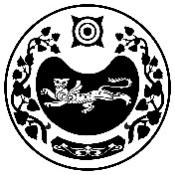 СОВЕТ ДЕПУТАТОВ ОПЫТНЕНСКОГО  СЕЛЬСОВЕТАУСТЬ-АБАКАНСКОГО РАЙОНА РЕСПУБЛИКИ ХАКАСИЯЧЕТВЕРТОГО СОЗЫВА